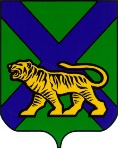 ТЕРРИТОРИАЛЬНАЯ ИЗБИРАТЕЛЬНАЯ КОМИССИЯ
ГОРОДА УССУРИЙСКАРЕШЕНИЕг. УссурийскОб определении количества подписейизбирателей, необходимых для регистрации кандидатов, выдвинутых по одномандатному избирательному округу № 6 на дополнительных выборах депутата Законодательного Собрания Приморского края по одномандатному избирательному округу № 6, назначенных на 09 сентября 2018 годаВ соответствии с пунктом 1.2 статьи 37, пунктом 2 статьи 38 Федерального закона «Об основных гарантиях избирательных прав и права на участие в референдуме граждан Российской Федерации», частью 2 статьи 45, часть 13 статьи 46 Избирательного кодекса Приморского края, руководствуясь постановлением Законодательного Собрания Приморского края от 24 февраля 2016 года № 2344 «О схеме одномандатных избирательных округов для проведения выборов депутатов Законодательного Собрания Приморского края», территориальная избирательная комиссия города Уссурийска, на которую решением Избирательной комиссии Приморского края от 25 мая 2018 года № 77/778 возложены полномочия окружной избирательной комиссии одномандатного избирательного округа № 6 по дополнительным выборам депутатов Законодательного Собрания Приморского края,РЕШИЛА:Определить количество подписей избирателей, необходимых для регистрации кандидатов, выдвинутых по одномандатному избирательному округу № 6, на дополнительных выборах депутата Законодательного Собрания Приморского края по одномандатному избирательному округу № 6, назначенных на 09 сентября 2018 года (прилагается).Направить настоящее решения в Избирательную комиссию Приморского края.  Разместить настоящее решение на официальном сайте администрации Уссурийского городского округа в разделе «Территориальная избирательная комиссия города Уссурийска» в информационно-телекоммуникационной сети «Интернет».  Председатель комиссии			    	                        О.М. МихайловаСекретарь заседания                                                                             Н.М. БожкоПриложение         к решению территориальной           избирательной комиссии               города Уссурийскаот 21 июня 2018 года № 81/661СВЕДЕНИЯ
о количестве подписей, которое необходимо для регистрации кандидатов, выдвинутых по одномандатному избирательному округу № 6 на дополнительных выборах депутата Законодательного Собрания Приморского края по одномандатному избирательному округу № 6, назначенных на 09 сентября 2018 года21 июня 2018 года                                                           № 81/661Количество избирателей в округе № 6 Количество подписей, необходимое для регистрации кандидатовМаксимальное количество подписей, представляемых для регистрации кандидатов 12377508232625587750823262558